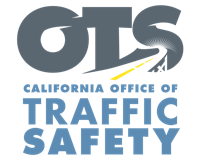 PARA PUBLICACIÓN INMEDIATA			         						 
Ingrese nombre, teléfono y correo electrónico			Marzo, ingrese día, 2024Celebre este Día de San Patricio de manera responsable:Designe un conductor sobrio, su amuleto de la suerteIngrese su ciudad, Calif. -  Con las celebraciones del Día de San Patricio acercándose rápidamente, Ingrese su departamento de policía o sheriff estarán en alerta ante conductores sospechosos de estar ebrios y le recuerdan a la comunidad que celebre de manera responsable designando a un conductor sobrio: su amuleto de la suerte para una celebración segura y agradable.Elimine esto si no corresponde. Oficiales adicionales estarán patrullando el 17 de marzo desde Ingrese la hora de entrada p.m. a la hora a.m. o p.m. en busca de conductores sospechosos de conducir bajo los efectos del alcohol y/o drogas.Elimine esto si no corresponde El Ingrese su departamento de policía o sheriff llevará a cabo un punto de control de conducción bajo los efectos del alcohol (DUI). Ingrese el mes y el día desde Ingrese la hora de entrada p.m. a la hora a.m. o p.m. en una ubicación no revelada o agregue una ubicación según la política del Departamento."El Día de San Patricio es un momento de celebración, pero es importante celebrarlo de manera responsable”, dijo Ingrese su departamento de policía o Departamento del Sheriff, rango, Nombre y apellido. “Designar un conductor sobrio antes de que comiencen las festividades puede salvar vidas. Es una forma sencilla de garantizar que todos los que viajan por nuestras carreteras lleguen sanos y salvos a casa".Según la Administración Nacional de Seguridad del Tráfico en las Carreteras (NHTSA), el Día de San Patricio es uno de los momentos más mortíferos en las carreteras de nuestro país. Más de 13,384 muertes evitables a lo largo de 2021 involucraron conducción en estado de ebriedad, lo que representa el 31% de todas las muertes por choques de tránsito en los Estados Unidos ese año. Durante el período festivo del Día de San Patricio de 2021, específicamente, 47 personas murieron en choques por conducir en estado de ebriedad en los EE. UU.El Ingrese su departamento de policía o Departamento del Sheriff, rango, Nombre y apellido quiere advertir a la comunidad que el alcohol no es la única sustancia que puede causar conducción bajo los efectos. La marihuana, los medicamentos recetados o de venta libre también pueden afectar. Investigue y comprenda cómo ciertos medicamentos pueden afectar su capacidad para conducir.Elimine esto si no corresponde Los fondos para este programa provienen de una subvención de la Oficina de Seguridad Vial de California, a través de la Administración Nacional de Seguridad del Tráfico en las Carreteras.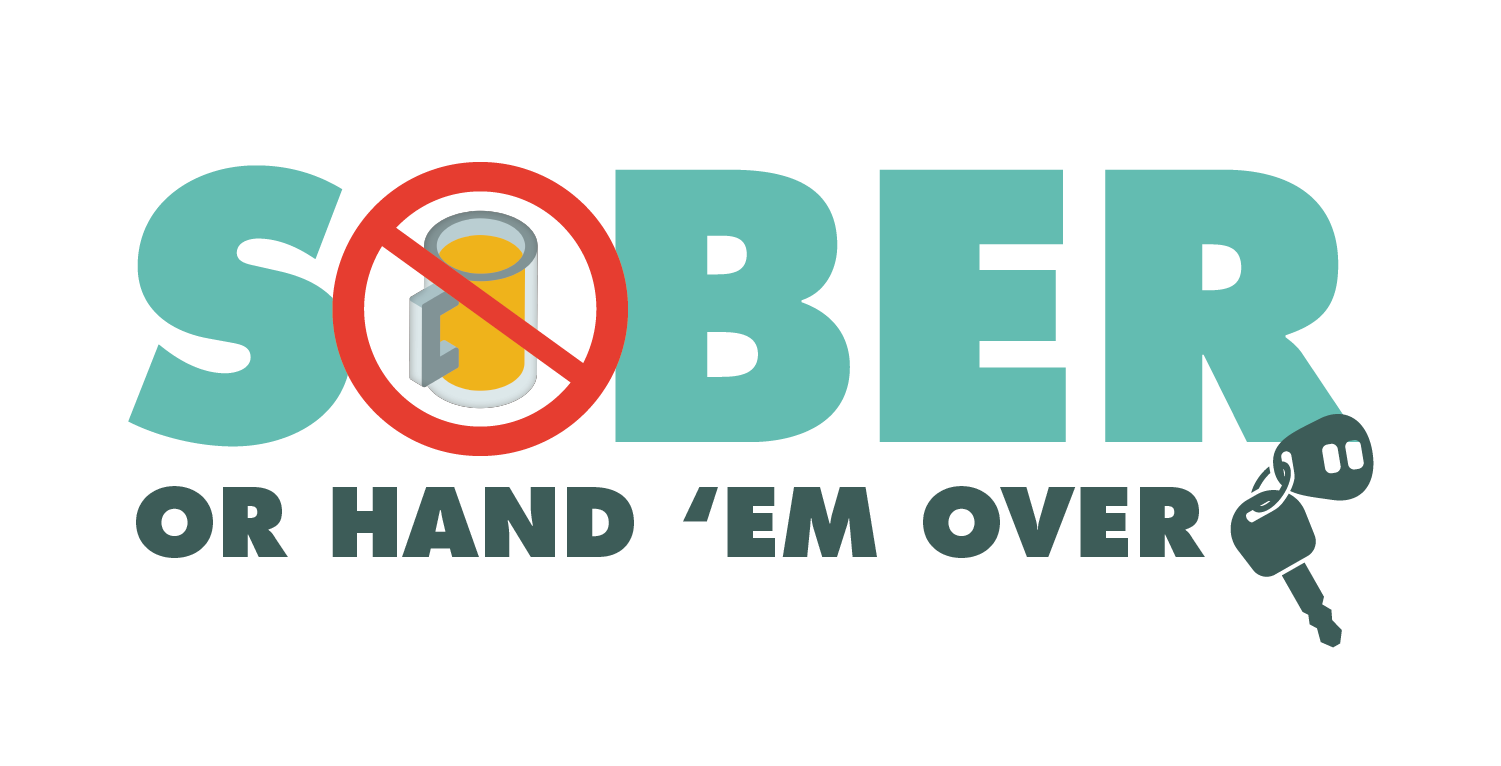 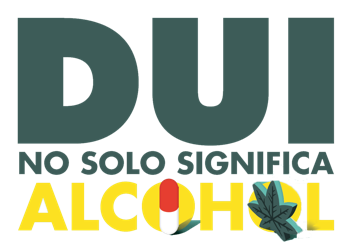 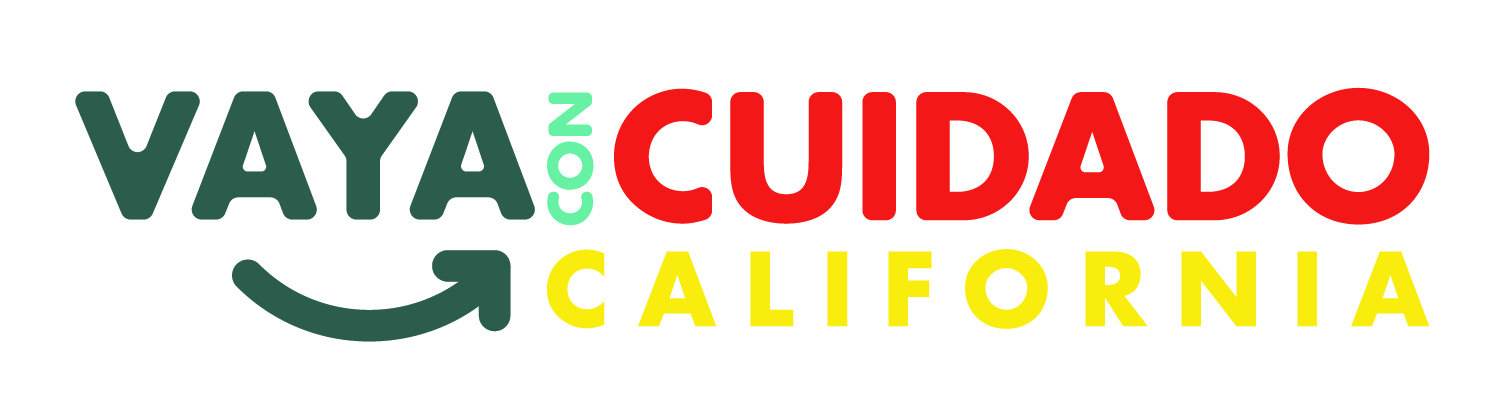 # # #